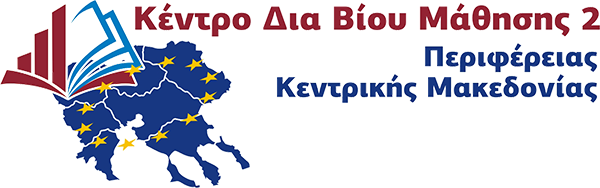 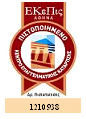  Αριθμός Εισερχομένου εγγράφου …………Ημερομηνία ………….(Τα στοιχεία αυτά συμπληρώνονται από το ΚΕ.ΔΙ.ΒΙ.Μ.2.)     ΑΙΤΗΣΗ ΕΚΔΗΛΩΣΗΣ ΕΝΔΙΑΦΕΡΟΝΤΟΣ ΩΣ ΥΠΕΥΘΥΝΟΣ ΥΛΟΠΟΙΗΣΗΣ – ΣΥΝΤΟΝΙΣΤΗΣ  ΣΤΟ ΠΡΟΓΡΑΜΜΑ«ΕΚΠΑΙΔΕΥΣΗ ΕΚΠΑΙΔΕΥΤΩΝ ΕΝΗΛΙΚΩΝ»ΠΡΟΣ : ΚΕ.ΔΙ.ΒΙ.Μ.2. Περιφέρειας Κεντρικής Μακεδονίας –Περιφερειακής Ενότητας Σερρών ΑΕΤα δια ζώσης μαθήματα θα είναι διάρκειας 6 ωρών και θα πραγματοποιούνται κάθε Σάββατα ή/και Κυριακές 09:00-15:00. Προσωπικά στοιχείαΕπώνυμο :………………………………….………………..Όνομα :…………………………..………………………….Όνομα πατρός : .………….……………………………..Όνομα μητρός:…………………………………………….Ημ/νία Γέννησης :…………………………………………Α.Φ.Μ :………………………………………………………..Δ.Ο.Υ :……………………………………………………….Α.Μ.ΙΚΑ :…………………………………………………….Α.Μ.Κ.Α :……………………………………………………..Ασφαλισμένος πριν το 1993  μετά το 1993 Στοιχεία Επικοινωνίας Οδός & αριθμός :………………………………………….Πόλη :…………………………….……………………………Τ.Κ.:…………………………………………………………….Τηλέφωνο οικίας : …….…………………………………Τηλέφωνο εργασίας : ………………………………….Κινητό :……………………….………………………………Ε-mail : ………………………………………………………Ειδικότητα Πτυχίο:…………………………………………………………..Μεταπτυχιακές σπουδές:………………………………………………………..Διδακτορικό : …………………………………………………Αρ. Μητρώου ΕΟΠΠΕΠ: ………..Κωδικοί ΣΤΕΠ: ……………Συνημμένα καταθέτω τα παρακάτω απαιτούμενα δικαιολογητικά για τη συμμετοχή μου στην πρόσκληση εκδήλωσης ενδιαφέροντος* :Βεβαίωση Πιστοποίησης ΕΟΠΠΕΠ Βιογραφικό Πτυχίο- ΜεταπτυχιακόΒεβαιώσεις προϋπηρεσίας*Σε περίπτωση που έχετε υποβάλλει αίτηση κατά το προηγούμενο έτος (2016) απαιτούνται μόνο τα δικαιολογητικά 1, 2 και 3 συνοδευόμενα από Υπεύθυνη Δήλωση όπου θα βεβαιώνεται η υποβολή το 2016. Ο Αιτών / Η ΑιτούσαΟνοματεπώνυμο, υπογραφήΕΠΙΘΕΤΟΑΡΙΘΜΟΣ ΠΑΙΔΙΩΝΟΝΟΜΑΠΡΟΥΠΗΡΕΣΙΑ ΣΕ ΕΤΗΟΝΟΜΑ ΠΑΤΕΡΑΒΑΣΙΚΟΣ ΦΟΡΕΑΣ ΑΣΦΑΛΙΣΗΣΔΗΜΟΣΙΟΟΑΕΕΤΣΜΕΔΕΙΚΑΟΝΟΜΑ ΜΗΤΕΡΑΣΕΚΠΑΔΕΥΤΙΚΟ ΕΠΙΠΕΔΟΔΙΔΑΚΤΟΡΙΚΟΜΕΤΑΠΤΥΧΙΑΚΟΑΕΙΤΕΙΙΕΚΔΕΥΤΕΡΟΒΑΘΜΙΑΗΜΕΡΟΜΗΝΙΑ ΓΕΝΝΗΣΗΣΙΒΑΝΑΔΤΤΡΑΠΕΖΑΑΦΜΑΜΚΑΑΡΙΘΜΟΣ ΜΗΤΡΩΟΥ ΙΚΑ ( υποχρεωτικός εκτός Δημοσίου)ΕΓΓΑΜΟΣ /ΑΓΑΜΟΣ